Второй год обучения                                 Тренировочные запуски.                                 Изготовление блоков питания. Модель подводной лодки должна стартовать в позиционном положении, погрузиться в стартовой зоне и всплыть в пятом квадрате проплыв под водой 10 метров. Точность прохождения трассы добиваются регулировкой рулей и числом оборотов винта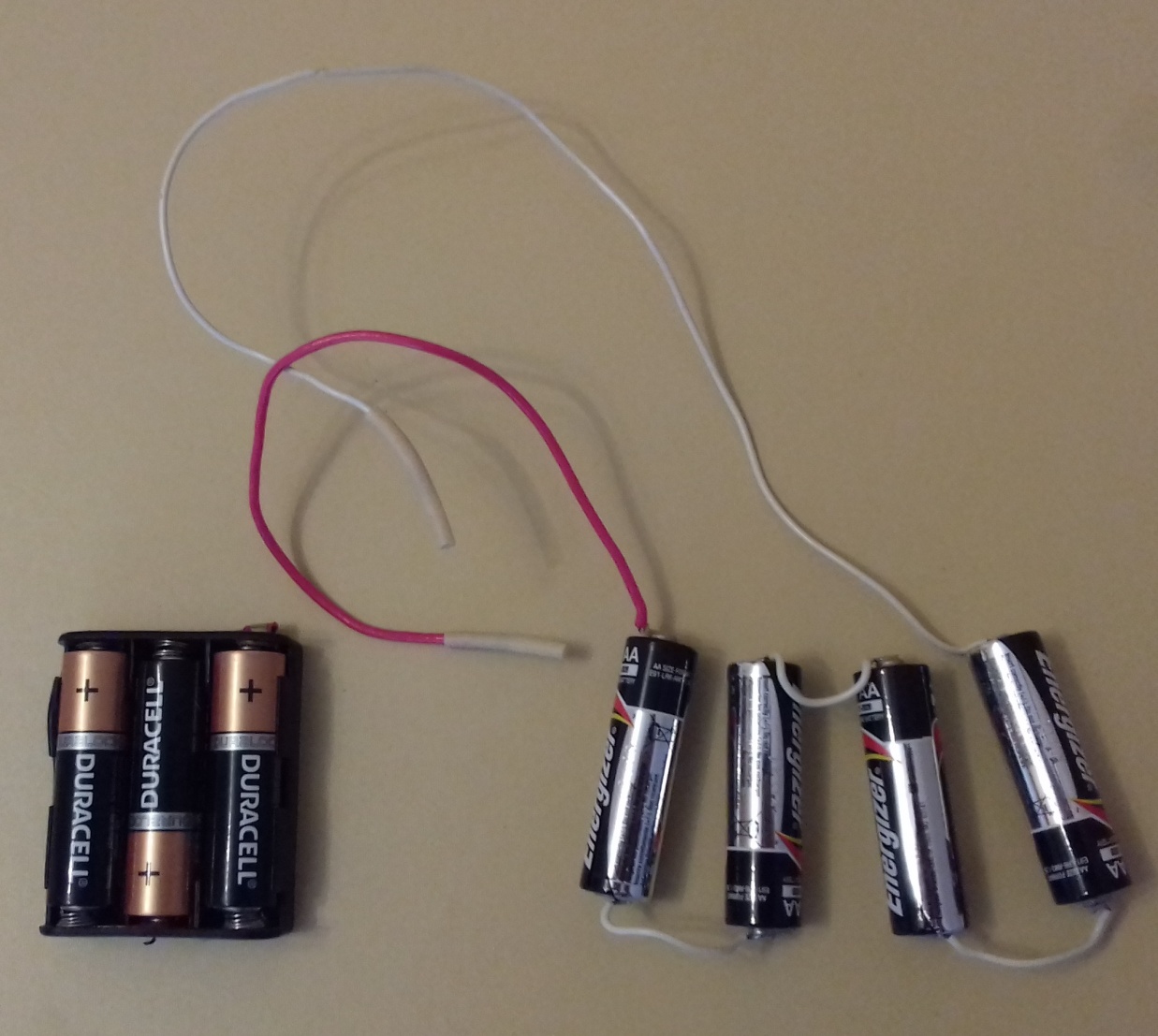          Блоки питания 4,5 вольт и 6 вольт.Чтобы получить необходимое напряжение отдельные элементы соединяют между собой в последовательную батарею.